Бюллетень издается со 2 февраля 2008 годаМуниципальное средство массовой информации органов местного самоуправления городского поселения Агириш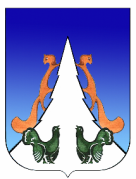 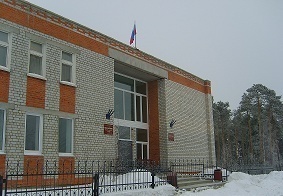 В этом выпуске:Постановление АГППриложение к постановлению администрации городского поселения Агириш от   26 .10.2023 № 267Персональный состав комиссии по предупреждению и ликвидации чрезвычайных ситуаций и обеспечению пожарной безопасности городского поселения АгиришГородское поселение АгиришАДМИНИСТРАЦИЯПОСТАНОВЛЕНИЕ«26» октября 2023 г. 		                                                                               № 269/НПА  О внесении изменений в постановление администрации городского поселения Агириш от 11.10.2023 № 261/НПА «Об утверждении Порядка и условий предоставления в аренду имущества, включенного в Перечень муниципального имущества в целях предоставления его во владение и (или) пользование субъектам малого и среднего предпринимательства и организациям, образующим инфраструктуру поддержки субъектов малого и среднего предпринимательства» В соответствии с Федеральным законом от 22.07.2008 № 159-ФЗ «Об особенностях отчуждения недвижимого имущества, находящегося в государственной собственности субъектов Российской Федерации или в муниципальной собственности и арендуемого субъектами малого и среднего предпринимательства, и о внесении изменений в отдельные законодательные акты Российской Федерации», Уставом городского поселения Агириш постановляю:1. Внести в постановление администрации городского поселения Агириш от 11.10.2023 № 261/НПА «Об утверждении Порядка и условий предоставления в аренду имущества, включенного в Перечень муниципального имущества в целях предоставления его во владение и (или) пользование субъектам малого и среднего предпринимательства и организациям, образующим инфраструктуру поддержки субъектов малого и среднего предпринимательства»  следующие изменения:1.1. В Приложении:1.1.1. В пункте 4  раздела III слова «и сроке предоставления имущества» исключить;1.1.2. Пункт7 раздела III дополнить словами «в срок не позднее 1 рабочего дня».2. Опубликовать настоящее постановление в бюллетене «Вестник городского поселения Агириш» и разместить на официальном сайте администрации городского поселения Агириш.3. Настоящее постановление вступает в силу с момента официального опубликования.4. Контроль исполнения настоящего постановления оставляю за собой.Глава городского поселения Агириш                                                    И.В.ЕрмолаеваГородское поселение АгиришАДМИНИСТРАЦИЯПОСТАНОВЛЕНИЕ«26» октября  2023 г. 		        					                           № 268/НПАОб утверждении Положения о представлении гражданами, претендующими на замещение должностей муниципальной службы в администрации городского поселения Агириш, и муниципальными служащими администрации городского поселения Агириш, сведений о доходах, расходах, об имуществе и обязательствах имущественного характера            В соответствии с Федеральным законом от 02.03.2007 № 25-ФЗ «О муниципальной службе в Российской Федерации», Федеральным законом от 25.12.2008 № 273-ФЗ «О противодействии коррупции», Федеральным законом от 03.12.2012 № 230-ФЗ «О контроле за соответствием расходов лиц, замещающих государственные должности, и иных лиц их доходам», Федеральным законом от 06.10.2003 № 131-ФЗ «Об общих принципах организации местного самоуправления в Российской Федерации»,  Указом Президента Российской Федерации от 18.05.2009 № 559 «О представлении гражданами, претендующими на замещение должностей федеральной государственной службы, и федеральными государственными служащими сведений о доходах, об имуществе и обязательствах имущественного характера», законом Ханты-Мансийского автономного округа - Югры от 20.07.2007 № 113-оз «Об отдельных вопросах муниципальной службы в Ханты-Мансийском автономном округе-Югре», постановлением Губернатора Ханты-Мансийского автономного округа - Югры от 15.12.2009 № 198 «О представлении гражданами, претендующими на замещение должностей государственной гражданской службы Ханты-Мансийского автономного округа - Югры, и государственными гражданскими служащими Ханты-Мансийского автономного округа - Югры сведений о доходах, расходах, об имуществе и обязательствах имущественного характера», Уставом городского поселения Агириш, постановляю:1. Утвердить Положение о представлении гражданами, претендующими на замещение должностей муниципальной службы в администрации городского поселения Агириш, и муниципальными служащими администрации городского поселения Агириш сведений о доходах, расходах, об имуществе и обязательствах имущественного характера (приложение).         2. Опубликовать настоящее постановление в бюллетене «Вестник городского поселения Агириш» и разместить на официальном сайте администрации городского поселения Агириш.         3. Настоящее постановление вступает в силу с момента официального опубликования.4. Контроль за исполнением настоящего постановления оставляю за собой.Глава городского поселения Агириш 				       И.В.ЕрмолаеваПриложениек постановлениюадминистрации городского поселения Агиришот  26.10.2023  № 268/НПАПоложение о представлении гражданами, претендующими на замещение должностей муниципальной службы в администрации городского поселения Агириш, и муниципальными служащими администрации городского поселения Агириш сведений о доходах, расходах, об имуществе и обязательствах имущественного характера 1. Настоящим Положением определяется порядок представления гражданами, претендующими на замещение должностей муниципальной службы в администрации городского поселения Агириш (далее - должности муниципальной службы), и муниципальными служащими администрации городского поселения Агириш (далее - муниципальные служащие) сведений о своих доходах, расходах, об имуществе и обязательствах имущественного характера, а также о доходах, расходах, об имуществе и обязательствах имущественного характера своих супруги (супруга) и несовершеннолетних детей (далее - сведения о доходах, расходах, об имуществе и обязательствах имущественного характера).2. Сведения о доходах, расходах, об имуществе и обязательствах имущественного характера, представляемые в соответствии с настоящим Положением, включают в себя, в том числе, сведения:а) о счетах (вкладах) и наличных денежных средствах в иностранных банках, расположенных за пределами территории Российской Федерации;б) о государственных ценных бумагах иностранных государств, облигациях и акциях иных иностранных эмитентов;в) о недвижимом имуществе, находящемся за пределами территории Российской Федерации;г) об обязательствах имущественного характера за пределами территории Российской Федерации.д) о своих расходах, а также о расходах своих супруги (супруга) и несовершеннолетних детей по каждой сделке по приобретению земельного участка, другого объекта недвижимости, транспортного средства, ценных бумаг (долей участия, паев в уставных (складочных) капиталах организаций), цифровых финансовых активов, цифровой валюты, совершенной им, его супругой (супругом) и (или) несовершеннолетними детьми в течение календарного года, предшествующего году представления сведений (далее - отчетный период), если общая сумма таких сделок превышает общий доход данного лица и его супруги (супруга) за три последних года, предшествующих отчетному периоду, и об источниках получения средств, за счет которых совершены сделки.3. Указанные сведения отражаются в соответствующих разделах справки о доходах, расходах, об имуществе и обязательствах имущественного характера, форма которой утверждена Указом Президента Российской Федерации от 23.06.2014 № 460 «Об утверждении формы справки о доходах, расходах, об имуществе и обязательствах имущественного характера и внесении изменений в некоторые акты Президента Российской Федерации».4. Обязанность представлять сведения о своих доходах, об имуществе и обязательствах имущественного характера, а также о доходах, об имуществе и обязательствах имущественного характера своих супруги (супруга) и несовершеннолетних детей возлагается на гражданина, претендующего на замещение должности муниципальной службы в администрации городского поселения Агириш, предусмотренной перечнем должностей, утвержденным постановлением администрации городского поселения Агириш (далее - Перечень должностей).5. Обязанность представлять сведения о своих доходах, расходах, об имуществе и обязательствах имущественного характера, а также о доходах, расходах, об имуществе и обязательствах имущественного характера своих супруги (супруга) и несовершеннолетних детей, возлагается на муниципального служащего, замещавшего по состоянию на 31 декабря отчетного года должность муниципальной службы, предусмотренную Перечнем должностей.6. Граждане, претендующие на замещение должностей муниципальной службы в администрации городского поселения Агириш, не включенных в Перечень должностей, представляют сведения о своих доходах, предшествующих году поступления на муниципальную службу, об имуществе и обязательствах имущественного характера.7. Обязанность представлять сведения о своих доходах, об имуществе и обязательствах имущественного характера, а также о доходах, об имуществе и обязательствах имущественного характера своих супруги (супруга) и несовершеннолетних детей возлагается на муниципального служащего, замещающего должность муниципальной службы, не предусмотренную Перечнем должностей, и претендующего на замещение должности муниципальной службы, предусмотренную этим Перечнем должностей (далее - кандидат на должность, предусмотренную Перечнем должностей).8. Сведения о доходах, расходах, об имуществе и обязательствах имущественного характера представляются по форме справки, утвержденной Указом Президента Российской Федерации от 23.06.2014 № 460 «Об утверждении формы справки о доходах, расходах, об имуществе и обязательствах имущественного характера и внесении изменений в некоторые акты Президента Российской Федерации», заполненной с использованием специального программного обеспечения «Справки БК», размещенного на официальном сайте Президента Российской Федерации, ссылка на который также размещается на официальном сайте федеральной государственной информационной системы в области государственной службы в информационно-телекоммуникационной сети Интернет:а) гражданами - при поступлении на муниципальную службу;б) кандидатами на должности, предусмотренные Перечнем должностей - при назначении на должности муниципальной службы, предусмотренные Перечнем должностей;в) муниципальными служащими, замещавшими по состоянию на 31 декабря отчетного года должности муниципальной службы, предусмотренные Перечнем должностей, - ежегодно не позднее 30 апреля года, следующего за отчетным.9. Гражданин при назначении на должность муниципальной службы представляет:а) сведения о своих доходах, полученных от всех источников (включая доходы по прежнему месту работы или месту замещения выборной должности, пенсии, пособия, иные выплаты) за календарный год, предшествующий году подачи документов для замещения должности муниципальной службы, а также сведения об имуществе, принадлежащем ему на праве собственности, и о своих обязательствах имущественного характера по состоянию на первое число месяца, предшествующего месяцу подачи документов для замещения должности муниципальной службы (на отчетную дату);б) сведения о доходах супруги (супруга) и несовершеннолетних детей, полученных от всех источников (включая заработную плату, пенсии, пособия, иные выплаты) за календарный год, предшествующий году подачи гражданином документов для замещения должности муниципальной службы, а также сведения об имуществе, принадлежащем им на праве собственности, и об их обязательствах имущественного характера по состоянию на первое число месяца, предшествующего месяцу подачи гражданином документов для замещения должности муниципальной службы (на отчетную дату).10. Кандидат на должность, предусмотренную Перечнем должностей, представляет сведения о доходах, об имуществе и обязательствах имущественного характера в соответствии с пунктом 4 настоящего Положения.11. Муниципальный служащий представляет ежегодно:а) сведения о своих доходах, полученных за отчетный период (с 1 января по 31 декабря) от всех источников (включая денежное содержание, пенсии, пособия, иные выплаты), о расходах по каждой сделке, совершенной за отчетный период (с 1 января по 31 декабря), в случаях, установленных статьей 3 Федерального закона от 03.12.2012 № 230-ФЗ «О контроле за соответствием расходов лиц, замещающих государственные должности, и иных лиц их доходам», а также сведения об имуществе, принадлежащем ему на праве собственности, и о своих обязательствах имущественного характера по состоянию на конец отчетного периода;б) сведения о доходах супруги (супруга) и несовершеннолетних детей, полученных за отчетный период (с 1 января по 31 декабря) от всех источников (включая заработную плату, пенсии, пособия, иные выплаты), о расходах по каждой сделке, совершенной за отчетный период (с 1 января по 31 декабря), в случаях, установленных статьей 3 Федерального закона от 03.12.2012 № 230-ФЗ «О контроле за соответствием расходов лиц, замещающих государственные должности, и иных лиц их доходам», а также сведения об имуществе, принадлежащем им на праве собственности, и об их обязательствах имущественного характера по состоянию на конец отчетного периода.12. Сведения о доходах, расходах, об имуществе и обязательствах имущественного характера представляются в отдел по организации деятельности администрации городского поселения Агириш.13. В случае, если гражданин или муниципальный служащий, кандидат на должность, предусмотренную Перечнем должностей, обнаружили, что в представленных ими сведениях о доходах, об имуществе и обязательствах имущественного характера не отражены или не полностью отражены какие-либо сведения либо имеются ошибки, они вправе представить уточненные сведения в порядке, установленном настоящим Положением.14. Муниципальный служащий может представить уточненные сведения в течение одного месяца после окончания срока, указанного в подпункте "в" пункта 3 настоящего Положения. Гражданин может представить уточненные сведения в течение одного месяца со дня представления сведений в соответствии с подпунктом "а" пункта 3 настоящего Положения. Кандидат на должность, предусмотренную Перечнем должностей, может представить уточненные сведения в течение одного месяца со дня представления сведений в соответствии с подпунктом "б" пункта 3 настоящего Положения.15. В случае непредставления муниципальным служащим сведений о доходах, об имуществе и обязательствах имущественного характера супруги (супруга) и несовершеннолетних детей до 30 апреля года, следующего за отчетным, данный факт подлежит рассмотрению на комиссии по соблюдению требований к служебному поведению муниципальных служащих администрации городского поселения Агириш и урегулированию конфликта интересов.16. Депутат, член выборного органа местного самоуправления, выборное должностное лицо местного самоуправления, иное лицо, замещающее муниципальную должность, освобождаются от ответственности за несоблюдение ограничений и запретов, требований о предотвращении или об урегулировании конфликта интересов и неисполнение обязанностей, установленных настоящим Федеральным законом и другими федеральными законами в целях противодействия коррупции, в случае, если несоблюдение таких ограничений, запретов и требований, а также неисполнение таких обязанностей признается следствием не зависящих от указанных лиц обстоятельств в порядке, предусмотренном частями 3-6 статьи 13 Федерального закона от 25.12.2008 № 273-ФЗ «О противодействии коррупции».17. Проверка достоверности и полноты сведений о доходах, об имуществе и обязательствах имущественного характера, представленных в соответствии с настоящим Положением гражданином и муниципальным служащим, осуществляется в соответствии с законодательством Российской Федерации и Ханты-Мансийского автономного округа - Югры.18. Сведения о доходах, расходах, об имуществе и обязательствах имущественного характера, представляемые в соответствии с настоящим Положением гражданином и муниципальным служащим, являются сведениями конфиденциального характера, если федеральным законом, законом автономного округа они не отнесены к сведениям, составляющим государственную тайну.19. Эти сведения представляются главе городского поселения Агириш, и другим должностным лицам, наделенным полномочиями назначать на должность и освобождать от должности муниципальных служащих.20. Сведения о доходах, расходах, об имуществе и обязательствах имущественного характера, представляемые муниципальными служащими, размещаются в информационно-телекоммуникационной сети Интернет на официальном сайте администрации городского поселения Агириш, и предоставляются для опубликования средствам массовой информации в порядке, определенном постановлением администрации городского поселения Агириш, с соблюдением установленных законодательством Российской Федерации требований о защите персональных данных.21. Муниципальные служащие, в должностные обязанности которых входит работа со сведениями о доходах, расходах, об имуществе и обязательствах имущественного характера, виновные в их разглашении или использовании в целях, не предусмотренных законодательством Российской Федерации, несут ответственность в соответствии с законодательством Российской Федерации.22. Сведения о доходах, об имуществе и обязательствах имущественного характера, представленные в соответствии с настоящим Положением, гражданином или кандидатом на должность, предусмотренную Перечнем должностей, а также представляемые муниципальными служащими ежегодно, и информация о результатах проверки достоверности и полноты этих сведений приобщаются к личному делу муниципального служащего. Указанные сведения также могут храниться в электронном виде. 23. В случае, если гражданин или кандидат на должность, предусмотренную Перечнем должностей, представивший справку о своих доходах, об имуществе и обязательствах имущественного характера, а также справки о доходах, об имуществе и обязательствах имущественного характера своих супруги (супруга) и несовершеннолетних детей, не был назначен на должность муниципальной службы, то справка ему возвращается по его письменному заявлению вместе с другими документами.24. В случае непредставления или представления заведомо недостоверных или неполных сведений о доходах, об имуществе и обязательствах имущественного характера гражданин не может быть принят на муниципальную службу.25. Непредставление муниципальным служащим либо представление заведомо недостоверных или неполных сведений о своих доходах, расходах, об имуществе и обязательствах имущественного характера, а также о доходах, расходах, об имуществе и обязательствах имущественного характера своих супруги (супруга) и несовершеннолетних детей в случае, если представление таких сведений обязательно, является правонарушением, влекущим увольнение муниципального служащего с муниципальной службы.Городское поселение АгиришАДМИНИСТРАЦИЯПОСТАНОВЛЕНИЕ«25» октября 2023 г. 		                                                                              № 266/НПА  О внесении изменений в постановление администрации городского поселения Агириш от 11.10.2022 № 300/НПА «Об утверждении Правил землепользования и застройки городского поселения Агириш»В соответствии с Федеральным законом от 04.08.2023 № 438-ФЗ «О внесении изменений в Градостроительный кодекс Российской Федерации и отдельные законодательные акты Российской Федерации», постановлением Правительства Ханты-Мансийского автономного округа – Югры от 22.07.2022 № 351-п «Об установлении в 2022 и 2023 годах случаев утверждения без проведения общественных обсуждений или публичных слушаний проектов генеральных планов, проектов правил землепользования и застройки муниципальных образований Ханты-Мансийского автономного округа - Югры, проектов планировки территории, проектов межевания территории и проектов, предусматривающих внесение изменений в указанные документы», Уставом городского поселения Агириш, постановляю:               1. Внести в постановление администрации городского поселения Агириш от 11.10.2022  № 300/НПА «Об утверждении Правил землепользования и застройки городского поселения Агириш»  следующие изменения:В Приложении:1.1.1. Пункт 2 статьи 7 изложить в новой редакции: «2. Не допускается образование земельного участка, границы которого пересекают границы территориальных зон, лесничеств, за исключением земельного участка, образуемого в целях осуществления пользования недрами, строительства, реконструкции, эксплуатации линейных объектов, их неотъемлемых технологических частей, гидротехнических сооружений, а также строительства водохранилищ, иных искусственных водных объектов. При выявлении пересечения границ земельных участков с границами территориальных зон (за исключением земельных участков, границы которых могут пересекать границы территориальных зон в соответствии с настоящим пунктом), лесничеств устранение такого пересечения осуществляется в порядке, установленном федеральным законом. Если иное не установлено федеральным законом, не является препятствием для образования земельного участка наличие пересечения границ земельных участков с границами зон с особыми условиями использования территорий, границами территорий, в отношении которых устанавливается публичный сервитут (далее - границы публичного сервитута), территорий объектов культурного наследия, особо охраняемых природных территорий, особых экономических зон, охотничьих угодий, территорий опережающего развития, зон территориального развития в Российской Федерации, игорных зон, территории, в отношении которой принято решение о резервировании земель для государственных или муниципальных нужд, Байкальской природной территории и ее экологических зон.»;1.1.2.  Пункт 6 статьи 23 изложить в новой редакции: «6. Границы территориальных зон не могут пересекать границы муниципальных образований, населенных пунктов, земельных участков (за исключением земельного участка, границы которого могут пересекать границы территориальных зон в случаях, предусмотренных Земельным кодексом Российской Федерации или иным федеральным законом). Допускается пересечение границ территориальных зон с границами зон с особыми условиями использования территорий, границами территорий объектов культурного наследия, границами территорий исторических поселений федерального значения, границами территорий исторических поселений регионального значения, устанавливаемыми в соответствии с законодательством Российской Федерации.»;1.1.3. Пункт 2 статьи 20 дополнить подпунктом 4.1 в следующей редакции:«4.1) несоответствие сведений о местоположении границ населенных пунктов (в том числе в случае выявления пересечения границ населенного пункта (населенных пунктов) с границами земельных участков), содержащихся в документах территориального планирования, содержащемуся в Едином государственном реестре недвижимости описанию местоположения границ указанных населенных пунктов, которое было изменено в соответствии с федеральным законом при внесении в Единый государственный реестр недвижимости сведений о границах населенных пунктов;»;1.1.4. Пункт 2 статьи 20 дополнить подпунктом 8 в следующей редакции:«8) несоответствие сведений о границах территориальных зон, содержащихся в правилах землепользования и застройки, содержащемуся в Едином государственном реестре недвижимости описанию местоположения границ указанных территориальных зон, которое было изменено в соответствии с федеральным законом при внесении в Единый государственный реестр недвижимости сведений о границах территориальных зон.».            2. Опубликовать настоящее постановление в бюллетене «Вестник городского поселения Агириш» и разместить на официальном сайте администрации городского поселения Агириш.           3.  Настоящее постановление вступает в силу после его официального опубликования и распространяет свое действие с 01.02.2024.Глава городского поселения Агириш                                                    И.В.ЕрмолаеваГородское поселение АгиришАДМИНИСТРАЦИЯПОСТАНОВЛЕНИЕ«25» октября 2023 г. 		                                                                               № 265/НПА  О внесении изменений в постановление администрации городского поселения Агириш от 30.09.2022 № 292/НПА «О порядке принятия решений о заключении концессионных соглашений и порядке формирования перечня объектов, в отношении которых планируется заключение концессионных соглашений» В соответствии с Федеральным законом от 10.07.2023 № 296-ФЗ «О внесении изменений в отдельные законодательные акты Российской Федерации» , Уставом городского поселения Агириш постановляю:1. Внести в постановление администрации городского поселения Агириш от 30.09.2022 № 292/НПА «О порядке принятия решений о заключении концессионных соглашений и порядке формирования перечня объектов, в отношении которых планируется заключение концессионных соглашений»  следующие изменения:1.1. В Приложении 1:1.1.1. Пункт 1.1 раздела 1 дополнить предложением следующего содержания: «Такое имущество на момент передачи его концессионеру должно быть свободно от прав третьих лиц, если иное не установлено Федеральным законом от 21.07.2005 № 115-ФЗ «О концессионных соглашениях»;1.2. В Приложении 2:1.2.1.  Пункт 1 дополнить предложением следующего содержания: «Такое имущество на момент передачи его концессионеру должно быть свободно от прав третьих лиц, если иное не установлено Федеральным законом от 21.07.2005 № 115-ФЗ «О концессионных соглашениях».2. Опубликовать настоящее постановление в бюллетене «Вестник городского поселения Агириш» и разместить на официальном сайте администрации городского поселения Агириш.3. Настоящее постановление вступает в силу с момента официального опубликования.4. Контроль исполнения настоящего постановления оставляю за собой.Глава городского поселения Агириш                                                    И.В.ЕрмолаеваЗаключение по результатам публичных слушаний, общественных обсуждений   по проекту постановления администрации городского поселения Агириш «О внесении изменений в постановление администрации городского поселения Агириш от 11.10.2022  № 300/НПА «Об утверждении Правил землепользования и застройки городского поселения Агириш» №  53                                                                                                                    «25» октября 2023 г.В целях обсуждения проекта постановления администрации городского поселения Агириш «О внесении изменений в постановление администрации городского поселения Агириш от 11.10.2022  № 300/НПА «Об утверждении Правил землепользования и застройки городского поселения Агириш», с непосредственным участием  жителей поселения городского поселения Агириш, в соответствии с Федеральным законом от 06.10.2003г. № 131-ФЗ «Об общих принципах организации местного самоуправления в Российской Федерации», решением Совета депутатов городского поселения Агириш от 28.02.2017г. № 208 «Об утверждении Порядка организации и проведения общественных обсуждений или публичных слушаний в городском поселении Агириш», постановлением главы городского поселения Агириш № 11 от 25.09.2023 «О назначении публичных слушаний, общественных обсуждений по проекту постановления администрации городского поселения Агириш «О внесении изменений в постановление администрации городского поселения Агириш от 11.10.2022  № 300/НПА «Об утверждении Правил землепользования и застройки городского поселения Агириш», Уставом городского поселения Агириш проведены публичные слушания.Публичные слушания, общественные обсуждения проводились один месяц с 25.09.2023 по 25.10.2023.Информация о проведении публичных слушаний, общественных обсуждений была размещена в бюллетени «Вестник городского поселения Агириш» от 25.09.2023 № 68(800) и размещена на официальном сайте городского поселения Агириш, а также в здании администрации г. п. Агириш.09.10.2023 в 17-00 часов в здании администрации г. п. Агириш состоялись публичные слушания,  общественные обсуждения, с непосредственным участием жителей городского поселения Агириш, по обсуждению проекта постановления администрации городского поселения Агириш «О внесении изменений в постановление администрации городского поселения Агириш от 11.10.2022  № 300/НПА «Об утверждении Правил землепользования и застройки городского поселения Агириш».	Заключение:1. Публичные слушания,  общественные обсуждения по проекту постановления администрации городского поселения Агириш «О внесении изменений в постановление администрации городского поселения Агириш от 11.10.2022  № 300/НПА «Об утверждении Правил землепользования и застройки городского поселения Агириш» считать состоявшимися.2. Публичные слушания, общественные обсуждения по проекту постановления администрации городского поселения Агириш «О внесении изменений в постановление администрации городского поселения Агириш от 11.10.2022  № 300/НПА «Об утверждении Правил землепользования и застройки городского поселения Агириш» проведены в соответствии с законодательством Российской Федерации и порядком организации и проведения публичных слушаний, общественных обсуждений в городском поселении Агириш.3. В ходе общественных обсуждений предложений и замечаний не поступало.4. Рекомендовать главе городского поселения Агириш рассмотреть и утвердить постановление администрации городского поселения Агириш «О внесении изменений в постановление администрации городского поселения Агириш от 11.10.2022  № 300/НПА «Об утверждении Правил землепользования и застройки городского поселения Агириш.5. Опубликовать настоящее заключение в бюллетени «Вестник городского поселения Агириш» и разместить на официальном сайте городского поселения Агириш.6. Протокол публичных слушаний, общественных обсуждений по проекту постановления администрации городского поселения Агириш «О внесении изменений в постановление администрации городского поселения Агириш от 11.10.2022  № 300/НПА «Об утверждении Правил землепользования и застройки городского поселения Агириш»  от 09.10.2023 № 53 является обязательным приложением к настоящему заключению.Председатель  ____________________________    Н.А.ВолковаСекретарь        ____________________________   А.А.КостареваПриложениек заключению по результатам публичных слушанийот  «25» октября  2023г. № 53Протокол публичных слушаний, общественных обсужденийпо проекту постановления администрации городского поселения Агириш «О внесении изменений в постановление администрации городского поселения Агириш от 11.10.2022  № 300/НПА «Об утверждении Правил землепользования и застройки городского поселения Агириш»Тема публичных слушаний, общественных обсуждений: проект постановления администрации городского поселения Агириш «О внесении изменений в постановление администрации городского поселения Агириш от 11.10.2022  № 300/НПА «Об утверждении Правил землепользования и застройки городского поселения Агириш».Место проведения публичных слушаний, общественных обсуждений: Здание администрации г. п. Агириш, расположенное по адресу: Ханты-Мансийский автономный округ – Югра, Советский район, г.п. Агириш, ул. Винницкая, д. 16. Дата и время проведения собрания граждан: 09.10.2023,  17-00 ч.Период проведения публичных слушаний, общественных обсуждений: один месяц с 25.09.2023 по 25.10.2021Председатель публичных слушаний, общественных обсуждений:  Волкова Надежда Александровна – заместитель главы  городского поселения Агириш.          Члены комиссии публичных слушаний, общественных обсуждений: Басырова Светлана Сергеевна - начальник отдела по организации деятельности администрации городского поселения Агириш.Секретарь публичных слушаний, общественных обсуждений: Костарева Алена Алексеевна – ведущий специалист отдела по организации деятельности администрации городского поселения Агириш .Основания для проведения публичных слушаний, общественных обсуждений: постановление главы городского поселения Агириш № 11 от 25.09.2023 «О назначении публичных слушаний, общественных обсуждений по проекту постановления администрации городского поселения Агириш «О внесении изменений в постановление администрации городского поселения Агириш от 11.10.2022  № 300/НПА «Об утверждении Правил землепользования и застройки городского поселения Агириш» (официально опубликовано в бюллетени «Вестник городского поселения Агириш» от 25.09.2023 № 68(800).Информирование о проведении публичных слушаний, общественных обсуждений: бюллетень «Вестник городского поселения Агириш» 01.04.2021 № 68(800), официальный сайт городского поселения Агириш, размещение информации в здании администрации г. п. Агириш.Участники публичных слушаний, общественных обсуждений:             Председатель — Волкова Надежда Александровна – заместитель главы городского поселения Агириш.             Секретарь – Костарева Алена Алексеевна – ведущий специалист отдела по организации деятельности администрации городского поселения Агириш.             Всего жителей городского поселения Агириш, зарегистрированных в списке участников публичных слушаний _9_ человек (Приложение).  	Слушали: Заместителя главы городского поселения Агириш Волкову Надежду Александровну, которая выступила с подробной информацией о содержании проекта и обоснованием проекта.Она разъяснила, что  в соответствии с Федеральным законом от 04.08.2023 № 438-ФЗ «О внесении изменений в Градостроительный кодекс Российской Федерации и отдельные законодательные акты Российской Федерации», постановлением Правительства Ханты-Мансийского автономного округа – Югры от 22.07.2022 № 351-п «Об установлении в 2022 и 2023 годах случаев утверждения без проведения общественных обсуждений или публичных слушаний проектов генеральных планов, проектов правил землепользования и застройки муниципальных образований Ханты-Мансийского автономного округа - Югры, проектов планировки территории, проектов межевания территории и проектов, предусматривающих внесение изменений в указанные документы» необходимо внести изменения в Правила землепользования и застройки городского поселения Агириш, утвержденных постановлением № 300/НПА от 11.101.2022 года, а именно:1) пункт 2 статьи 7 изложить в новой редакции: «2. Не допускается образование земельного участка, границы которого пересекают границы территориальных зон, лесничеств, за исключением земельного участка, образуемого в целях осуществления пользования недрами, строительства, реконструкции, эксплуатации линейных объектов, их неотъемлемых технологических частей, гидротехнических сооружений, а также строительства водохранилищ, иных искусственных водных объектов. При выявлении пересечения границ земельных участков с границами территориальных зон (за исключением земельных участков, границы которых могут пересекать границы территориальных зон в соответствии с настоящим пунктом), лесничеств устранение такого пересечения осуществляется в порядке, установленном федеральным законом. Если иное не установлено федеральным законом, не является препятствием для образования земельного участка наличие пересечения границ земельных участков с границами зон с особыми условиями использования территорий, границами территорий, в отношении которых устанавливается публичный сервитут (далее - границы публичного сервитута), территорий объектов культурного наследия, особо охраняемых природных территорий, особых экономических зон, охотничьих угодий, территорий опережающего развития, зон территориального развития в Российской Федерации, игорных зон, территории, в отношении которой принято решение о резервировании земель для государственных или муниципальных нужд, Байкальской природной территории и ее экологических зон.»;2)  Пункт 6 статьи 23 изложить в новой редакции: «6. Границы территориальных зон не могут пересекать границы муниципальных образований, населенных пунктов, земельных участков (за исключением земельного участка, границы которого могут пересекать границы территориальных зон в случаях, предусмотренных Земельным кодексом Российской Федерации или иным федеральным законом). Допускается пересечение границ территориальных зон с границами зон с особыми условиями использования территорий, границами территорий объектов культурного наследия, границами территорий исторических поселений федерального значения, границами территорий исторических поселений регионального значения, устанавливаемыми в соответствии с законодательством Российской Федерации.»;3)  Пункт 2 статьи 20 дополнить подпунктом 4.1 в следующей редакции:«4.1) несоответствие сведений о местоположении границ населенных пунктов (в том числе в случае выявления пересечения границ населенного пункта (населенных пунктов) с границами земельных участков), содержащихся в документах территориального планирования, содержащемуся в Едином государственном реестре недвижимости описанию местоположения границ указанных населенных пунктов, которое было изменено в соответствии с федеральным законом при внесении в Единый государственный реестр недвижимости сведений о границах населенных пунктов;»;4)  Пункт 2 статьи 20 дополнить подпунктом 8 в следующей редакции:«8) несоответствие сведений о границах территориальных зон, содержащихся в правилах землепользования и застройки, содержащемуся в Едином государственном реестре недвижимости описанию местоположения границ указанных территориальных зон, которое было изменено в соответствии с федеральным законом при внесении в Единый государственный реестр недвижимости сведений о границах территориальных зон.», которые вступают в силу с 01.02.2024.	Протокол публичных слушаний, общественных обсуждений подлежит опубликованию, за исключением приложения.               С приложением можно ознакомиться в администрации городского  поселения Агириш, по адресу:  г.п.  Агириш, ул. Винницкая, д. 16.Председатель  ____________________________    Н.А.ВолковаСекретарь        ____________________________   А.А.КостареваЗаключение по результатам публичных слушаний, общественных обсуждений   по проекту решения Совета депутатов городского  поселения Агириш «О внесении изменений в решение Совета депутатов городского поселения Агириш от 26.08.2022 № 258 «Об утверждении правил благоустройства на территории городского поселения Агириш» №  54                                                                                                «25» октября 2023 г.В целях обсуждения проекта решения Совета депутатов городского поселения Агириш «О внесении изменений в решение Совета депутатов городского поселения Агириш от 26.08.2022 № 258 «Об утверждении правил благоустройства на территории городского поселения Агириш», с непосредственным участием жителей поселения городского поселения Агириш, в соответствии с Федеральным законом от 06.10.2003г. 
№ 131-ФЗ «Об общих принципах организации местного самоуправления в Российской Федерации», решением Совета депутатов городского поселения Агириш от 28.02.2017г. № 208 «Об утверждении Порядка организации и проведения общественных обсуждений или публичных слушаний в городском поселении Агириш», постановлением главы городского поселения Агириш от 15.09.2023 № 9 «О проведении публичных слушаний по проекту решения Совета депутатов городского поселения Агириш «О внесении изменений в решение Совета депутатов городского поселения Агириш от 26.08.2022 № 258 «Об утверждении правил благоустройства на территории городского поселения Агириш», Уставом городского поселения Агириш проведены публичные слушания.Публичные слушания, общественные обсуждения проводились один месяц 
с 18.09.2023 по 18.10.2023.Информация о проведении публичных слушаний, общественных обсуждений была размещена в бюллетени «Вестник городского поселения Агириш» от 18.09.2023 № 63(795) и размещена на официальном сайте городского поселения Агириш, а также в здании администрации г. п. Агириш.25.09.2023 в 17-00 часов в здании администрации г. п. Агириш состоялись публичные слушания,  общественные обсуждения, с непосредственным участием жителей городского поселения Агириш, по обсуждению проекту решения Совета депутатов городского поселения Агириш «О внесении изменений в решение Совета депутатов городского поселения Агириш от 26.08.2022 № 258 «Об утверждении правил благоустройства на территории городского поселения Агириш».	Заключение:Публичные слушания,  общественные обсуждения по проекту решения Совета депутатов городского поселения Агириш «О внесении изменений в решение Совета депутатов городского поселения Агириш от 26.08.2022 № 258 «Об утверждении правил благоустройства на территории городского поселения Агириш» считать состоявшимися.В ходе публичных слушаний от граждан городского поселения Агириш предложений и замечаний не поступило. Рекомендовать председателю публичных слушаний (общественных обсуждений) направить на рассмотрение в представительный орган местного самоуправления заключение с предложениями и замечаниями, поступившими в ходе публичных слушаний (общественных обсуждений) от жителей городского поселения Агириш для принятия решения на заседании Совета поселения.Опубликовать настоящее заключение в бюллетени «Вестник городского поселения Агириш» и разместить на официальном сайте городского поселения Агириш.	Протокол публичных слушаний, общественных обсуждений по проекту решения Совета депутатов городского поселения Агириш «О внесении изменений в решение Совета депутатов городского поселения Агириш от 26.08.2022 № 258 «Об утверждении правил благоустройства на территории городского поселения Агириш» от 25.10.2023 № 54, является обязательным приложением к настоящему заключению.Председатель         ____________________________      Н.А.ВолковаСекретарь               ____________________________      А.А.КостареваПриложениек заключению по результатам публичных слушанийот  «25» октября 2023г. № 54Протокол публичных слушаний, общественных обсужденийпо проекту решения Совета депутатов городского поселения Агириш «О внесении изменений в решение Совета депутатов городского поселения Агириш от 26.08.2022 № 258 «Об утверждении правил благоустройства на территории городского поселения Агириш»Тема публичных слушаний, общественных обсуждений: проект решения Совета депутатов городского поселения Агириш «О внесении изменений в решение Совета депутатов городского поселения Агириш от 26.08.2022 № 258 «Об утверждении правил благоустройства на территории городского поселения Агириш»Место проведения публичных слушаний, общественных обсуждений: Здание администрации г. п. Агириш, расположенное по адресу: Ханты-Мансийский автономный округ – Югра, Советский район, г.п. Агириш, ул. Винницкая, д. 16. Дата и время проведения собрания граждан: 25.09.2023 г., 17-00 ч.Период проведения публичных слушаний, общественных обсуждений: один месяц с 18.09.2023 по 18.10.2023 гг.Председатель публичных слушаний, общественных обсуждений:  Волкова Надежда Александровна – заместитель главы городского поселения Агириш.Заместитель председателя публичных слушаний, общественных обсуждений: Басырова Светлана Сергеевна - начальник отдела по организации деятельности администрации городского поселения Агириш.Секретарь публичных слушаний, общественных обсуждений: Костарева Алена Алексеевна – ведущий специалист отдела по организации деятельности администрации городского поселения Агириш.Основания для проведения публичных слушаний, общественных обсуждений: постановлением главы городского поселения Агириш от 15.09.2023 № 9 «О проведении публичных слушаний по проекту решения Совета депутатов городского поселения Агириш «О внесении изменений в решение Совета депутатов городского поселения Агириш от 26.08.2022 № 258 «Об утверждении правил благоустройства на территории городского поселения Агириш» (официально опубликовано в бюллетени «Вестник городского поселения Агириш» от 18.09.2023 № 63(795).Информирование о проведении публичных слушаний, общественных обсуждений: бюллетень «Вестник городского поселения Агириш» от 18.09.2023 № 63(795), официальный сайт администрации городского поселения Агириш, размещение информации в здании администрации г. п. Агириш.Участники публичных слушаний, общественных обсуждений:Председатель — Волкова Надежда Александровна, заместитель главы городского поселения Агириш.Секретарь – Костарева Алена Алексеевна, ведущий специалист отдела по организации деятельности администрации городского поселения Агириш.Жители городского поселения Агириш, зарегистрированные в списке участников публичных слушаний 7 человек (Приложение). Слушали: Заместитель главы городского поселения Агириш - Волкова Надежда Александровна выступила с подробной информацией о содержании проекта и обоснованием проекта. Разъяснила о необходимости Подпункт 1 пункта 26.6 раздела 26 Правил благоустройства на территории городского поселения Агириш, утвержденных решением Совета депутатов городского поселения Агириш № 258 от 26.08.2022 изложить в соответствии со статьей 1 Федерального закона от 24.07.2023 № 377-ФЗ «О внесении изменений в Федеральный закон «Об ответственном обращении с животными и о внесении изменений в отдельные законодательные акты Российской Федерации» и статью 44 Федерального закона «Об общих принципах организации публичной власти в субъектах Российской Федерации» в следующей редакции:«1) исключать возможность свободного, неконтролируемого передвижения животного вне мест, разрешенных решением органа местного самоуправления для выгула животных;».Итоги публичных слушаний, общественных обсуждений:1. Публичные слушания, общественные обсуждения по проекту решения Совета депутатов городского поселения Агириш «О внесении изменений в решение Совета депутатов городского поселения Агириш от 26.08.2022 № 258 «Об утверждении правил благоустройства на территории городского поселения Агириш» проведены в соответствии с законодательством Российской Федерации и порядком организации и проведения публичных слушаний, общественных обсуждений в городском поселении Агириш.2. Рекомендовать председателю публичных слушаний (общественных обсуждений) направить на рассмотрение в представительный орган местного самоуправления заключение с предложениями и замечаниями, поступившими в ходе публичных слушаний (общественных обсуждений) от жителей городского поселения Агириш для принятия решения на заседании Совета поселения.	Протокол публичных слушаний, общественных обсуждений подлежит опубликованию, за исключением приложения.             С приложением можно ознакомиться в администрации городского  поселения Агириш, по адресу:  г.п.  Агириш, ул. Винницкая, д. 16.Председатель         ____________________________      Н.А.ВолковаСекретарь               ____________________________      А.А.Костарева«Вестник городского поселения Агириш»                              Бюллетень является официальным источником опубликования нормативныхГлавный редактор: Костарева А.А.                                             правовых  актов органов местного самоуправления г.п. Агириш Учредитель: Администрация городского поселения Агириш                    (Тюменская обл., Советский р-он, г.п. Агириш, ул.Винницкая, 16)                                                                                Телефон: 8(34675) 41-0-79   факс: 8(34675) 41-2-33     Председатель комиссии:Ермолаева Ирина ВикторовнаЗаместитель председателя комиссии:  Волкова Надежда АлександровнаСекретарь комиссии: Басырова Светлана СергеевнаЧлены комиссии:Козлов Андрей НиколаевичКолотыгин Михаил ВладимировичЗавиралова Татьяна ЕвгеньевнаЛазарева Ольга ВладимировнаГерасимов Дмитрий ЮрьевичНиколаев Андрей АлексеевичВетошкин Сергей НиколаевичГлава городского поселения Агириш;Заместитель главы городского поселения АгиришНачальник отдела по организации деятельности администрации городского поселения Агириш;Генеральный директор ООО «Жилье» городского поселения Агириш;Начальник пожарной части городского поселения Агириш филиала казенного учреждения Ханты-Мансийского автономного округа-Югры «Центроспас-Югория»  по Советскому району;Участковый лесничий Территориального отдела Советское лесничество Департамента природных ресурсов и несырьевого сектора экономики Ханты-Мансийского автономного округа-Югры;Заведующий врачебной амбулаторией городского поселения Агириш;Мастер электроучастка электро-сетей п. Агириш Советского филиала АО «ЮРЭСК»;Начальник отделения ОЭС городского поселения Агириш;Участковый уполномоченный полиции (по согласованию).№ 53«09» октября 2023 г.№ 54«25» сентября 2023 г.